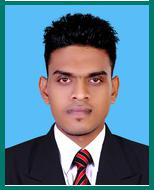 ARJUN 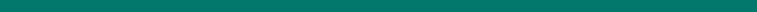 CIVIL ENGINEEREmail:	arjun-394389@2freemail.com Arjun Suresh, BE-Civil Engineer with expert knowledge in Civil engineering as a professional engineer.Started my career at CIAL under South Indian Constructions for 6 months.And worked for 6 months as Civil Engineer at Swasthi Designeers & Engineers.Also worked 2 years and 8 months of experience in DK Construction and Contracting Company Pvt Ltd(Indian Railway).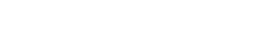 HIGHLILIGHTS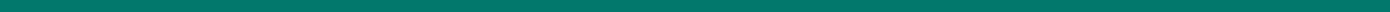 SITE MANAGEMENT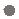 QUANTITY SURVEYINGFACILITY MANAGEMENTQUALITY ANALYSISDRAFTINGDESIGNINGMATERIAL PURCHASESITE SUPERVISION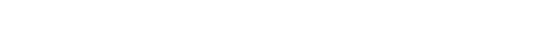 PROFESSIONAL QUALIFICATIONANNA UNIVERSITYBE-CIVIL ENGINEERINGMARCH 2011 - MARCH 2015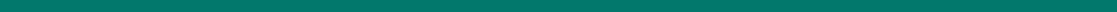 Bachelor of Engineering in Civil Engineering (with an aggregate of 6.57CGPA) from PSN Institute of Technology and Science, Anna University, Chennai (2011-2015)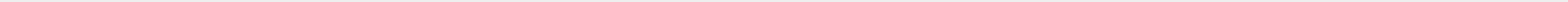 G-TEC Computer EducationAUTO-CAD CIVILMAY 2015 - JUNE 2015Completed a 2 months Auto-cad Civil course with A Grade.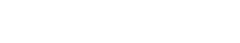 EXPERIENCE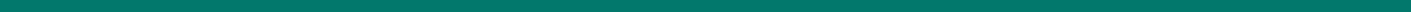 INDIAN RAILWAY)CIVIL TECHNICAL ENGINEEROctober 2016 - June 2019PROJECT DETAILSConstruction of High-raised Building (G+4).General Maintenance WorkRailway WorkTrack Rail Renewal (TRR)Track Sleeper Renewal (TSR)Doubling WorkJob ResponsibilitiesCoordinating with the project management team.Responsible for scheduling the daily activities.Daily walk around on site for all issue related to the common area.Overall in charge for Supervision/estimation and Purchasing.Inspecting projects sites to monitor progress,Checking safety of workers at the site.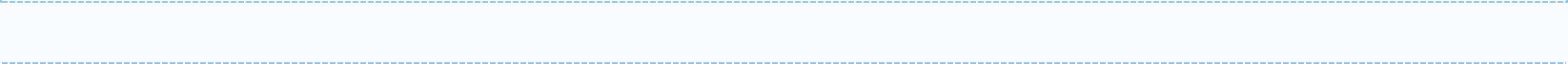 Created using Resumonk - Online Resume BuilderEnsuring the quality of the product used in the construction.Preparation of Billing of quantities.M-Book creation and Cost calculation.Civil EngineerFebruary 2016 - August 2016PROJECT DETAILSVilla projects G+2Road and Interlocking Works.Interior and Exterior Works.Plumbing and Drainage Works.Underground pipeline WorksJob ResponsibilitiesInspecting project sites to monitor progress.Responsible for scheduling the daily activities.Coordinating with the suppliers and dealers for the materials.Managing the entire work and proper guiding of the project.Supervising day to day construction activities.Check the quality of work.Drafting and designing.	August 2015 - January 2016Civil EngineerPROJECT DETAILS and RESPONSIBILITIESCIAL Airport Maintenance Work EstimationsResponsible for scheduling the daily activitiesCoordinating with the project management team.Overall in charge for Supervision/estimation and Purchasing.Ensuring the quality of the product used in the construction.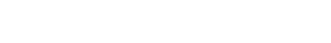 COMPUTER SKILLS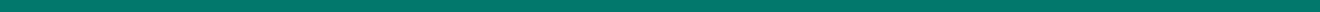 Designing Software	: Auto CAD.Operating System	: WindowsApplication Software	: ETABS, MS Word, Excel-Estimation/BOQ, Powerpoint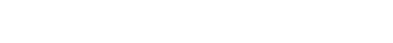 PERSIONAL QUALITIES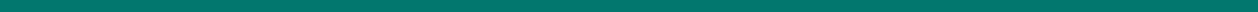 Quick Decision MakingStrong analytical and problem solving skillsExcellent communication and team management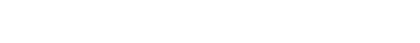 TECHNICAL STRENGTHS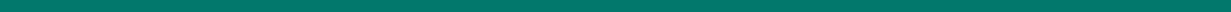 Contract Management.Project Management.Site Selection / Supervision.Building planning, Designing and modelling.Estimation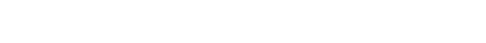 RESPONSIBILITIES HANDLED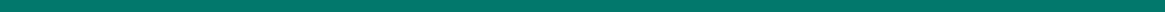 Finalizing requirements and specifications in consultation with collaborators.Experience in Supervising Planning controlling, Purchase, Estimation and Project Execution Managing daily on-site construction ensuring a timely and cost effective delivery. Conducting project review meetings to track project progress.Short listing and appointing sub-vendors & sub-contractors for various activities & evaluating their performances periodically.Supervising day to day construction activities.Providing technical inputs for methodologies of construction & coordination with Site Management.Preparing & reviewing Method Statements, Work Specific Quality Control Plans, as per specifications of contract document.Preparing Estimates and Bills.Planning and scheduling of works.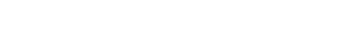 PERSONAL DETAILS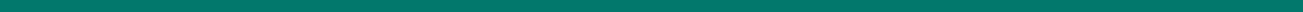 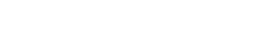 DECLARATION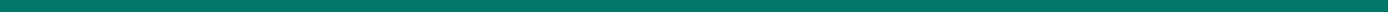 I consider myself familiar with Civil Engineering aspects. I am also confident of my ability to work in a team. I hereby declare that the information provided is true to the best of my knowledge.Place : UAEDate : September-2019	Arjun Date of Birth:  15-06-1993:  15-06-1993Gender:MaleMaleMarital StatusMarital Status:SingleNationality:IndianVisa Type:Visit VisaVisa Expire:  27-10-2019:  27-10-2019Languages:English ,Hindi, Malayalam ,Tamil.